EVENTOS NOVIEMBRE 2023FESTEJO DEL DIA DE MUERTOS CON LOS NIÑOS DEL CADI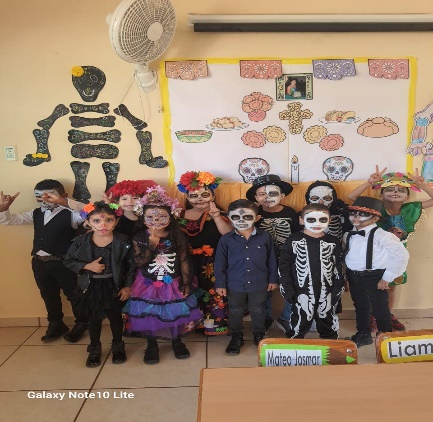 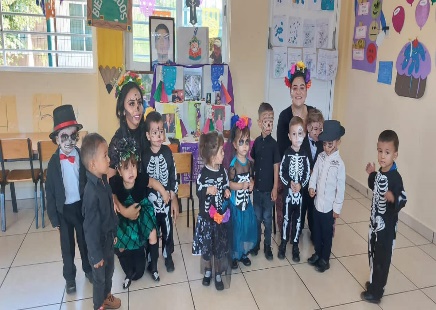 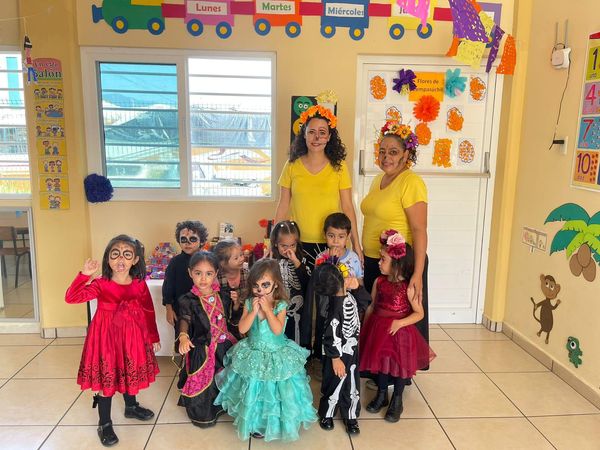 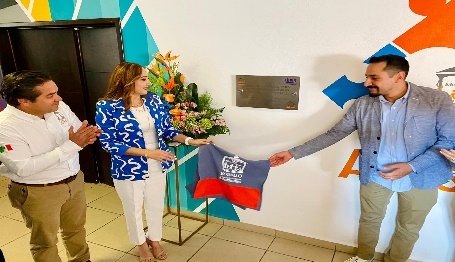 10MO ANIVERSARIO DE LA CLINICA DE REHABILITACION DE EL GRULLO E INAGURACION DE SALA DE AUTISMO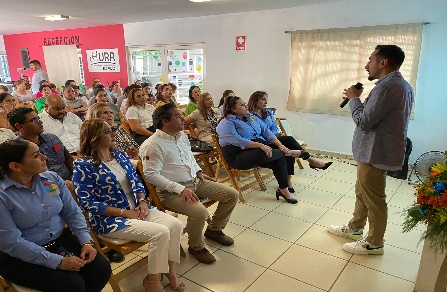 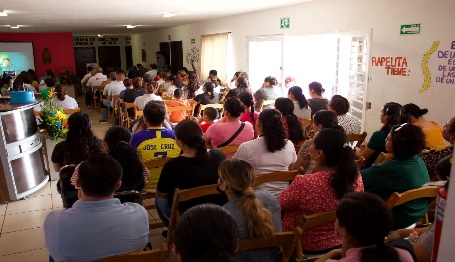 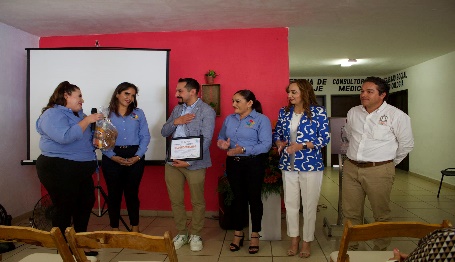 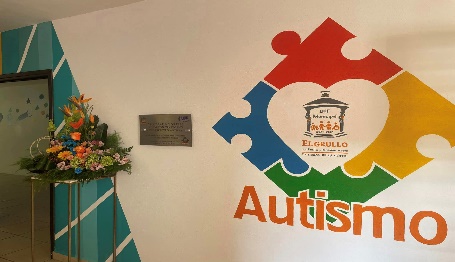 DESFILE REVOLUCIONARIO POR PARTE DE LOS NIÑOS DE CADI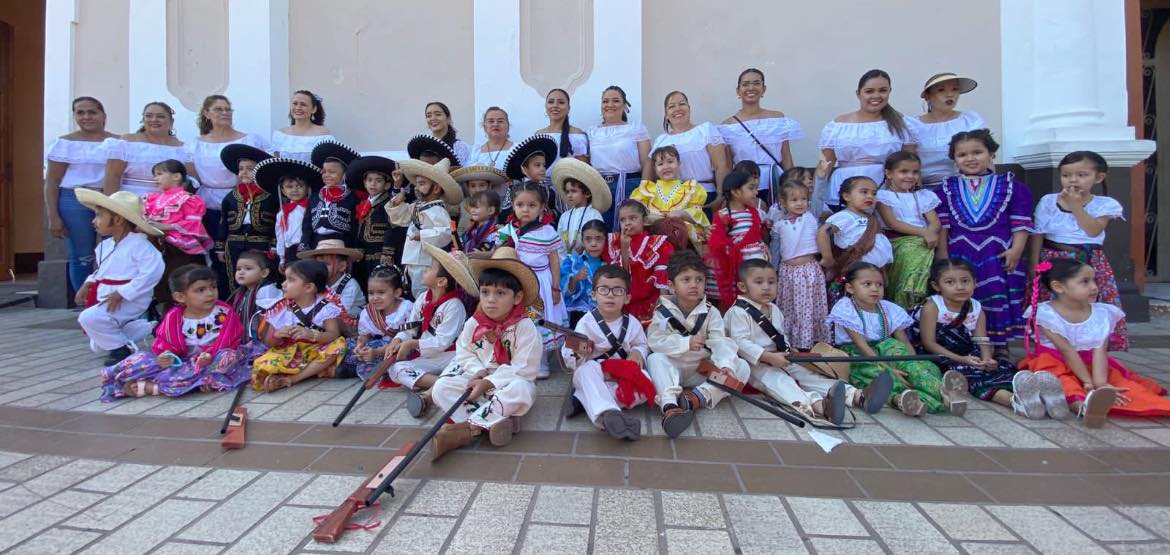 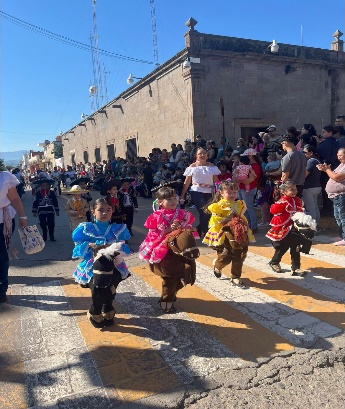 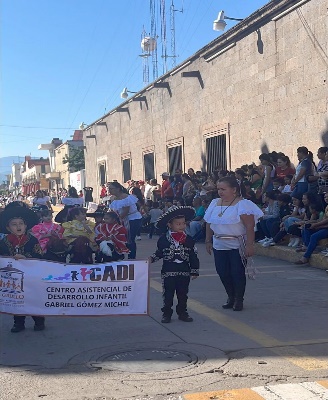 